Gültigkeit des neuen KernlehrplansDas Fach Chemie setzt an Gymnasien in Nordrhein-Westfalen in der 7. Jahrgangsstufe ein. Ab dem Schuljahr 2020/2021 gilt somit der neue Kernlehrplan Chemie für die Sekundarstufe I an Gymnasien in Nordrhein-Westfalen. Es handelt sich hierbei um die Weiterentwicklung des bisherigen Kernlehrplans, der mit seinen Anpassungen nach Wiedereinführung des Bildungsganges G9 sowohl Gültigkeit für den noch existenten G8- als auch den wiedereingeführten G9-Bildungsgang am Gymnasium besitzt. Durch die präzisere Beschreibung fachlicher Inhalte und fachlicher Prozesse (Ausschärfung der Fachlichkeit), die Berücksichtigung von Gestaltungsspielräumen und den Bezug zu fachübergreifende Zielsetzungen (Bildung in der digitalen Welt/Medienbildung; Verbraucherbildung) werden mit dem Kernlehrplan Chemie neue Akzente gesetzt. Inhalte und fachliche Prozesse – Kernlehrplan vs. SchulbuchDie Progression der Inhalte und fachlichen Prozesse erfolgt innerhalb der Sekundarstufe I in zehn Inhaltsfeldern, die sich in zwei Progressionsstufen gliedern. Das Lehrwerk Chemie Gesamtband umfasst beide Progressionsstufen und somit alle Inhaltsfelder 1 bis 10.Zu jeder Progressionsstufe sind übergeordnete Kompetenzerwartungen der Bereiche Umgang mit Fachwissen (UF), Erkenntnisgewinnung (E), Kommunikation (K) und Bewertung (B) ausgewiesen. Diese Prozesse werden für jedes Inhaltsfeld mit den Gegenständen (inhaltlichen Schwerpunkten) verknüpft und zu konkretisierten Kompetenzerwartungen (KK) ausformuliert. Bei der Konkretisierung wird der Bereich Kommunikation (K) nicht gesondert ausgewiesen, er findet sich teilweise in den konkretisierten Kompetenzerwartungen der anderen Bereiche wieder. Das Lernen in Kontexten bleibt verbindlich, ohne dass konkrete Kontexte im Kernlehrplan vorgegeben werden. Die in den Inhaltsfeldern angedeuteten Kontexte haben Vorschlagscharakter und wurden im Schulbuch weitgehend berücksichtigt. Die Basiskonzepte Struktur der Materie, Chemische Reaktion und Energie bleiben zentrale Bestandteile des Kernlehrplans, strukturieren diesen aber nicht mehr. Sie differenzieren sich im Lernprozess immer stärker aus und ermöglichen damit die Ausbildung übergeordneter fachlicher Strukturen. Auf den nachfolgenden Seiten dieses Stoffverteilungsplans werden die im Kernlehrplan ausgewiesenen inhaltlichen Schwerpunkte, Basiskonzepte und konkretisierten Kompetenzerwartungen den Inhalten und Seiten im Schulbuch Chemie Gesamtband zugeordnet. Den ausformulierten konkretisierten Kompetenzerwartungen wird jeweils eine Kennzeichnung vorangestellt, die sich aus den in der Kopfzeile einzusehenden Abkürzungen zusammensetzt, z. B. IF1-KKE3: dritte konkretisierte Kompetenzerwartung (KK) des Inhaltsfeldes 1 (IF1) im Bereich Erkenntnisgewinnung (E). Die zugehörigen übergeordneten Kompetenzen werden jeweils in Klammern hinter den konkretisierten Kompetenzerwartungen ausgewiesen. Ihr Wortlaut ist dem Kernlehrplan zu entnehmen.Medien- und Verbraucherbildung – Kernlehrplan vs. SchulbuchDie neuen fachübergreifenden Zielsetzungen Bildung in der digitalen Welt / Medienbildung und Verbraucherbildung finden ihre Grundlage im Medienkompetenzrahmen (MKR) bzw. in der Rahmenvorgabe Verbraucherbildung (RV) in Schule in der Primarstufe und Sekundarstufe I.Der Kernlehrplan Chemie benennt obligatorische konkrete Kompetenzerwartungen im Bereich Bildung in der digitalen Welt / Medienbildung in den Inhaltsfeldern 7-10. Hinweise auf die mögliche Verwendung von digitalen Medien finden sich zusätzlich in den übergeordneten Kompetenzerwartungen und sind daher für alle Inhaltsfelder relevant. Das Schulbuch Chemie Gesamtband bietet aus diesem Grund Anknüpfungspunkte für alle im Bereich der Chemie relevanten Punkte des Medienkompetenzrahmens, die im Sinne eines frühzeitig angelegten kumulierten Lernens genutzt werden können. Diese sind im nachfolgenden Stoffverteilungsplan den Inhalten und Seiten im Schulbuch zugeordnet. In der Rahmenvorgabe Verbraucherbildung wird dem Fach Chemie über die Leitfächer hinaus, eine besondere Stellung zugeschrieben. Erkennbar ist dies beispielsweise daran, dass nahezu alle in RV Kapitel 2 definierten Bereiche einen Bezug zum Fach Chemie aufweisen. Auf fachspezifischer Ebene lassen sich insbesondere Bereich B - Ernährung und Gesundheit und Bereich D - Leben, Wohnen und Mobilität bzw. deren Unterpunkte für den Chemieunterricht nutzen. Dies wurde bei der Konzeption des Schulbuches Chemie Gesamtband aufgegriffen. Die Bezüge und Anknüpfungsmöglichkeiten zur Rahmenvorgabe sind auf den nachfolgenden Seiten dieses Stoffverteilungsplans aufgeführt. Sofern möglich werden zudem mögliche Ziele (Z) des Kapitels 2 der Rahmenvorgabe benannt. Es sei darauf hingewiesen, dass in den meisten Fällen nur Teilziele angesteuert werden können, die sich in der Rahmenvorgabe als Spiegelstriche unter den Zielen befinden. Die Ziele und Teilziele wurden für den Stoffverteilungsplan durchnummeriert (z. B. Z1.6: sechste Teilziel von Ziel 1 der Rahmenvorgabe). Einstiegskapitel: Arbeiten im LaborKapitel 1: Stoffe und StoffeigenschaftenKapitel 2: Chemische ReaktionenKapitel 3: VerbrennungenKapitel 4: Metalle und MetallgewinnungKapitel 5: Elemente und ihre OrdnungKapitel 6: Salze und chemische Reaktionen durch ElektronenübertragungenKapitel 7: MolekülverbindungenKapitel 8: Saure und alkalische LösungenKapitel 9: Organische ChemieÜbersichten und Periodensystem der ElementeInhalte aus dem SchulbuchSeiteKernlehrplan NRW Gymnasien ab 2019/2020Medienkompetenzrahmen undRahmenvorgabe VerbraucherbildungGesamtkapitel: Arbeiten im Labor16-29Betrifft übergeordnete Kompetenzen der ersten Progressionsstufe.FM Sicher experimentieren im Chemieunterricht 18-19Betrifft übergeordnete Kompetenzen der ersten Progressionsstufe.FM Laborgeräte richtig verwenden 20-21Betrifft übergeordnete Kompetenzen der ersten Progressionsstufe.FM Erhitzen mit dem Gasbrenner 22-23Betrifft übergeordnete Kompetenzen der ersten Progressionsstufe.UE Chemie eine Naturwissenschaft24-27Betrifft übergeordnete Kompetenzen der ersten Progressionsstufe.FM Ein Versuchsprotokoll erstellen28-29Betrifft übergeordnete Kompetenzen der ersten Progressionsstufe.Verbraucherbildung: Die Verbraucherbildung steht bei der FM nicht im Vordergrund, es besteht aber die Möglichkeit, die Inhalte in diesem Sinne zu nutzen. Die Ausführlichkeit an dieser Stelle hat ausschließlich exemplarischen Charakter.Angesprochen wirdBereich B – Ernährung und Gesundheitmit folgenden möglichen Zielen und Teilzielen:Z2 Auseinandersetzung mit gesellschaftlichen Einflüssen auf Konsumentenentscheidungen unter Berücksichtigung verschiedener InteressenZ2.1 Identifikation unterschiedlicher Interessen von Anbietern und NachfragernZ2.2 Identifikation von Hindernissen selbstbestimmten Konsums Z3 Auseinandersetzung mit individuellen und gesellschaftlichen Folgen des KonsumsZ5 Reflexion von Kriterien für KonsumentscheidungenZ5.1 Verständnis von Produktqualität hinsichtlich Eigenschaften und FunktionalitätInhalte aus dem SchulbuchSeiteKernlehrplan NRW Gymnasien ab 2019/2020Medienkompetenzrahmen undRahmenvorgabe VerbraucherbildungGesamtkapitel: Stoffe und Stoffeigenschaften30-61Inhaltsfeld 1: Stoffe und StoffeigenschaftenBeitrag zum Basiskonzept: Struktur der MaterieÜberblick inhaltliche Schwerpunkte: messbare und nicht-messbare Stoffeigenschaften  UE 1.1Gemische und Reinstoffe  siehe UE 1.3Stofftrennverfahren  siehe UE 1.3einfache Teilchenvorstellung  siehe UE 1.2 Verbraucherbildung: Die konkretisierten Kompetenzerwartungen des Inhaltsfeldes 1 weisen Begrifflichkeiten der Verbraucherbildung nicht explizit aus. Kap 2.2.1 des Kernlehrplanes weißt aber zum Inhaltsfeld 1 ausdrücklich darauf hin, dass ein fundiertes Wissen über Einsatzbereiche, Anwendungen und mögliche Gefahren verschiedener Stoffe Voraussetzung ist, um beim alltäglichen Konsum sinnvolle Entscheidungen zu ihrer Verwendung treffen zu können. Primär bietet das gesamte Kapitel 1 durchgängig Anknüpfungspunkte imBereich B – „Ernährung und Gesundheit“mit dem SchwerpunktZ5 „Reflexion von Kriterien für Konsumentscheidungen“.UE 1.1 Stoffe und Eigenschaften34-39Inhaltliche Schwerpunkte:messbare und nicht-messbare StoffeigenschaftenUmgang mit Fachwissen: IF1-KKUF1 Reinstoffe aufgrund charakteristischer Eigenschaften (Schmelztemperatur/ Siedetemperatur, Dichte, Löslichkeit) identifizieren (UF1, UF2)Erkenntnisgewinnung:IF1-KKE1 eine geeignete messbare Stoffeigenschaft experimentell ermitteln (E4, E5, K1) UE 1.2 Darstellung von Stoffen im Teilchenmodell40-45Inhaltliche Schwerpunkte:Einfache TeilchenvorstellungUmgang mit Fachwissen: IF1-KKE3 Aggregatzustände und deren Änderungen auf der Grundlage eines einfachen Teilchenmodells erklären (E6, K3)UE 1.3 Stoffgemische und Stofftrennung46-51Inhaltliche Schwerpunkte:Gemische und ReinstoffeStofftrennverfahrenUmgang mit Fachwissen:IF1-KKUF2 Stoffe aufgrund ihrer Eigenschaften klassifizieren (UF2, UF3)Erkenntnisgewinnung:IF1-KKE2 Experimente zur Trennung eines Stoffgemisches in Reinstoffe (Filtration, Destillation) unter Nutzung relevanter Stoffeigenschaften planen und sachgerecht durchführen (E1, E2, E3, E4, K1)Bewertung:IF1-KKB1 die Verwendung ausgewählter Stoffe im Alltag mithilfe ihrer Eigenschaften begründen (K2, B1)MK Eine Internetrecherche durchführen52-53Medienkompetenzenrahmen:MKR 2.1 Informationsrecherche
(Informationsrecherchen zielgerichtet durchführen und dabei Suchstrategien anwenden)MKR 2.2 Informationsauswertung (Themenrelevante Informationen und Daten aus Medienangeboten filtern, strukturieren, umwandeln und aufbereiten)MKR 2.3 Informationsbewertung (Informationen, Daten und ihre Quellen sowie dahinterliegende Strategien und Absichten erkennen und kritisch bewerten)MKR 2.4 (hier im Ansatz) Informationskritik (Unangemessene und gefährdende Medieninhalte erkennen und hinsichtlich rechtlicher Grundlagen sowie gesellschaftlicher Normen und Werte einschätzen; Jugend- und Verbraucherschutz kennen und Hilfs- und Unterstützungsstrukturen nutzen)MKR 4.3 (hier im Ansatz) Quellendokumentation (Standards der Quellenangaben beim Produzieren und Präsentieren von eigenen und fremden Inhalten kennen und anwenden)MKR 5.2 (hier im Ansatz zur möglichen Weiterführung) Meinungsbildung (Die interessengeleitete Setzung und Verbreitung von Themen in Medien erkennen sowie in Bezug auf die Meinungsbildung beurteilen)Verbraucherbildung:RV Bereich C – Medien und Information in der digitalen WeltZum Üben und Weiterdenken, Basiswissen, Ziel erreicht54-61Die wichtigsten Kompetenzen und Inhalte des IF1 werden auf diesen Seiten wiederholt sowie Aufgaben zur Vertiefung angeboten.Inhalte aus dem SchulbuchSeiteKernlehrplan NRW Gymnasien ab 2019/2020Medienkompetenzrahmen undRahmenvorgabe VerbraucherbildungGesamtkapitel: Chemische Reaktionen62-89Inhaltsfeld 2: Chemische ReaktionBeiträge zu den Basiskonzepten:Chemische ReaktionEnergieÜberblick inhaltliche Schwerpunkte: Stoffumwandlung  siehe UE 2.1, FM, EKEnergieumwandlung bei chemischen Reaktionen: chemische Energie, Aktivierungsenergie siehe UE 2.2, FM, EKVerbraucherbildung: Die konkretisierten Kompetenzerwartungen des Inhaltsfeldes 2 weisen Begrifflichkeiten der Verbraucherbildung nicht explizit aus. Kap 2.2.1 des Kernlehrplanes weißt aber zum Inhaltsfeld 2 ausdrücklich darauf hin, dass chemische Reaktionen die Grundlage für die Produktion von Werkstoffen und Gütern des täglichen Gebrauchs und die Energieumwandlungen zudem die Grundlage für unsere Mobilität oder unsere Versorgung mit elektrischer Energie sind. Das gesamte Kapitel 2 bietet daher durchgängig Anknüpfungspunkte imBereich D – Leben, Wohnen und Mobilität.UE 2.1 Stoffumwandlungen66-73Inhaltliche Schwerpunkte:StoffumwandlungUmgang mit Fachwissen:IF2-KKUF1 chemische Reaktionen an der Bildung von neuen Stoffen mit anderen Eigenschaften und in Abgrenzung zu physikalischen Vorgängen identifizieren (UF2, UF3)IF2-KKUF2  chemische Reaktionen in Form von Reaktionsschemata in Worten darstellen (UF1, K1) IF3-KKUF1 anhand von Beispielen Reinstoffe in chemische Elemente und Verbindungen einteilen (UF2, UF3)Erkenntnisgewinnung:IF2-KKE1 einfache chemische Reaktionen sachgerecht durchführen und auswerten (E4, E5, K1)IF2-KKE2 chemische Reaktionen anhand von Stoff- und Energieumwandlungen auch im Alltag identifizieren (E2, UF4)Bewertung:IF2-KKB1 die Bedeutung chemischer Reaktionen in der Lebenswelt begründen (B1, K4)UE 2.2 Energie bei chemischen Reaktionen74-79Inhaltliche Schwerpunkte:Energieumwandlung bei chemischen Reaktionen: chemische Energie, Aktivierungsenergie Umgang mit Fachwissen:IF2-KKUF1 (vgl. UE 2.1)IF2-KKUF2 (vgl. UE 2.1)IF2-KKUF3 bei ausgewählten chemischen Reaktionen die Energieumwandlung der in den Stoffen gespeicherten Energien (chemische Energie) in andere Energieformen begründet angeben (UF1)IF2-KKUF4  bei ausgewählten chemischen Reaktionen die Bedeutung der Aktivierungsenergie zum Auslösen einer Reaktion beschreiben (UF1)Erkenntnisgewinnung:IF2-KKE1 (vgl. UE 2.1)IF2-KKE2 (vgl. UE 2.1)Bewertung:IF2-KKB1 (vgl. UE 2.1)FM Energiediagramme beschreiben80Umgang mit Fachwissen:IF2-KKUF2 (vgl. UE 2.1)IF2-KKUF3 (vgl. UE 2.2)IF2-KKUF4 (vgl. UE 2.2)Bewertung:IF2-KKB1 (vgl. UE 2.1)EK Das kalte Leuchten81Bewertung:IF2-KKB1 (vgl. UE 2.1)Zum Üben und Weiterdenken, Basiswissen, Ziel erreicht82-89Die wichtigsten Kompetenzen und Inhalte des IF2 werden auf diesen Seiten wiederholt sowie Aufgaben zur Vertiefung angeboten.Inhalte aus dem SchulbuchSeiteKernlehrplan NRW Gymnasien ab 2019/2020Medienkompetenzrahmen undRahmenvorgabe VerbraucherbildungGesamtkapitel: Verbrennungen90-133Inhaltsfeld 3: VerbrennungenBeiträge zu den Basiskonzepten:Struktur der MaterieChemische ReaktionEnergieÜberblick inhaltliche Schwerpunkte: Verbrennung als Reaktion mit Sauerstoff: Oxidbildung, Zündtemperatur, Zerteilungsgrad  siehe UE 3.2, UE 3.3 chemische Elemente und Verbindungen: Analyse, Synthese  siehe UE 2.1, UE 3.4Nachweisreaktionen  siehe UE 3.1, UE 3.2, UE 3.4, FM Umkehrbarkeit chemischer Reaktionen: Wasser als Oxid  siehe UE 3.4, EK Wasserstoff als Energieträger Gesetz von der Erhaltung der Masse  siehe UE 3.2einfaches Atommodell  siehe UE 2.1, UE 3.2 (Dalton)Verbraucherbildung: Die konkretisierten Kompetenzerwartungen des Inhaltsfeldes 3 weisen Begrifflichkeiten der Verbraucherbildung nicht explizit aus. Kap 2.2.1 des Kernlehrplanes weißt aber zum Inhaltsfeld 3 darauf hin, dass sich die Umkehrbarkeit der Synthese des Verbrennungsproduktes Wasser aus Sauerstoff und Wasserstoff im Sinne einer umwelt- und ressourcenschonenden Energieversorgung nutzen lässt. Das gesamte Kapitel 3 bietet durchgängig Anknüpfungspunkte im Bereich D – Leben, Wohnen und Mobilität.Ein möglicher Schwerpunkt für die Integration von Zielsetzungen im Bereich der Verbraucherbildung liegt beiZ3 Auseinandersetzung mit individuellen und gesellschaftlichen Folgen des Konsums.Auch Verknüpfungen mitZ1 Reflexion von individuellen Bedürfnissen und Bedarfen sowohl in der Gegenwart als auch in der Zukunftsind denkbar. Anknüpfungspunkte zumBereich B – Ernährung und Gesundheit mit Fokus auf Z1 (s.o.)sind ebenfalls möglich.UE 3.1 Luft – ein Gasgemisch94-103Umgang mit Fachwissen:IF3-KKUF2 die wichtigsten Bestandteile des Gasgemisches Luft, ihre Eigenschaften und Anteile nennen (UF1, UF4)FM Sauerstoff nachweisen – die GlimmspanprobeFM Kohlenstoffdioxid nachweisen – die Kalkwasserprobe9595Erkenntnisgewinnung:IF3-KKE2 Nachweisreaktionen von Gasen (Sauerstoff, Wasserstoff, Kohlenstoffdioxid) und Wasser durchführen (E4)MK Diagramme digital erstellen100Medienkompetenzrahmen:MKR 1.2 Digitale Werkzeuge (Verschiedene digitale Werkzeuge und deren Funktionsumfang kennen, auswählen sowie diese kreativ, reflektiert und zielgerichtet einsetzen)MKR 2.2 Informationsauswertung MKR 4.1 (hier teilweise) Medienproduktion und Präsentation (Medienprodukte adressatengerecht planen, gestalten und präsentieren; Möglichkeiten des Veröffentlichens und Teilens kennen und nutzen).MKR 4.2 Gestaltungsmittel (Gestaltungsmittel von Medienprodukten kennen, reflektiert anwenden sowie hinsichtlich ihrer Qualität, Wirkung und Aussageabsicht beurteilen)Verbraucherbildung:RV Bereich C – Medien und Information in der digitalen WeltEK Stickstoffoxide: Gesundheit und Fahrverbote101Verbraucherbildung: RV Bereich D – Leben, Wohnen und MobilitätZ1 Reflexion von individuellen Bedürfnissen und Bedarfen sowohl in der Gegenwart als auch in der ZukunftZ3 Auseinandersetzung mit individuellen und gesellschaftlichen Folgen des KonsumsFM Den naturwissenschaftlichen Erkenntnisweg gehen102-103Betrifft übergeordnete Kompetenzen der ersten Progressionsstufe.UE 3.2 Verbrannt ist nicht vernichtet104-109Umgang mit Fachwissen:IF3-KKUF3 die Verbrennung als eine chemische Reaktion mit Sauerstoff identifizieren und als Oxidbildung klassifizieren (UF3)Erkenntnisgewinnung:IF3-KKE1 mit einem einfachen Atommodell Massenänderungen bei chemischen Reaktionen mit Sauerstoff erklären (E5, E6) IF3-KKE3 den Verbleib von Verbrennungsprodukten (Kohlenstoffdioxid, Wasser) mit dem Gesetz von der Erhaltung der Masse begründen (E3, E6, E7, K3)MK Animationen verwenden110-111Erkenntnisgewinnung:IF3-KKE1 (vgl. UE 3.2)Medienkompetenzrahmen:MKR 1.2 Digitale WerkzeugeUE 3.3 Brände und Brände löschen112-117Bewertung:IF3-KKB1 in vorgegebenen Situationen Handlungsmöglichkeiten zum Umgang mit brennbaren Stoffen zur Brandvorsorge sowie mit offenem Feuer zur Brandbekämpfung bewerten und sich begründet für eine Handlung entscheiden (B2, B3, K4)IF4-KKB2 (in Ansätzen; siehe auch Kap. 4) Maßnahmen zum Löschen von Metallbränden auf der Grundlage der Sauerstoffübertragungsreaktion begründet auswählen (B3)VerbraucherbildungRV Bereich B - Ernährung und GesundheitZ1 Reflexion von individuellen Bedürfnissen und Bedarfen sowohl in der Gegenwart als auch in der ZukunftUE 3.4 Wasser – ein Element?FM Wasserstoff nachweisen – die Knallgasprobe118-113119Umgang mit Fachwissen:IF3-KKUF1 (vgl. UE 2.1)IF3-KKUF4 die Analyse und Synthese von Wasser als Beispiel für die Umkehrbarkeit chemischer Reaktionen beschreiben (UF1)Erkenntnisgewinnung:IF3-KKE2 Nachweisreaktionen von Gasen (Sauerstoff, Wasserstoff, Kohlenstoffdioxid) und Wasser durchführen (E4)FM Teilchendarstellungen Informationen entnehmen124Betrifft übergeordnete Kompetenzen der ersten Progressionsstufe.EK Wasserstoff als Energieträger125Bewertung:IF3-KKB2 Vor- und Nachteile einer ressourcenschonenden Energieversorgung auf Grundlage der Umkehrbarkeit chemischer Reaktionen am Beispiel von Wasser beschreiben (B1)Verbraucherbildung: RV Bereich D – Leben, Wohnen und MobilitätZ1 Reflexion von individuellen Bedürfnissen und Bedarfen sowohl in der Gegenwart als auch in der ZukunftZ3 Auseinandersetzung mit individuellen und gesellschaftlichen Folgen des KonsumsZum Üben und Weiterdenken, Basiswissen, Ziel erreicht126-133Die wichtigsten Kompetenzen und Inhalte des IF3 werden auf diesen Seiten wiederholt sowie Aufgaben zur Vertiefung angeboten.Inhalte aus dem SchulbuchSeiteKernlehrplan NRW Gymnasien ab 2019/2020Medienkompetenzrahmen undRahmenvorgabe VerbraucherbildungGesamtkapitel: Metalle und Metallgewinnung134-163Inhaltsfeld 4: Metalle und MetallgewinnungBeiträge zu den Basiskonzepten:Struktur der MaterieChemische ReaktionÜberblick inhaltliche Schwerpunkte: Zerlegung von Metalloxiden  siehe UE 4.2Sauerstoffübertragungsreaktionen  siehe UE 4.2, UE 4.3, FM, (Metallbrände: UE 3.3 und ZÜW Kap. 4)Edle und unedle Metalle  siehe UE 4.2Metallrecycling  siehe UE 4.3Verbraucherbildung: Die konkretisierten Kompetenzerwartungen des Inhaltsfeldes 4 weisen mit der Formulierung der konkreten Kompetenzerwartung IF4-KKB1 die Bedeutung des Metallrecyclings im Zusammenhang mit Ressourcenschonung und Energieeinsparung beschreiben und auf dieser Basis das eigene Konsum- und Entsorgungsverhalten bewerten (B1, B4, K4) eindeutig einen Bezug zur Rahmenvorgabe Verbraucherbildung aus. Zusätzlich wird in Kap 2.2.1 des Kernlehrplanes zum Inhaltsfeld 4 ausdrücklich darauf hingewiesen, dass ein verantwortungsvoller Umgang mit Rohstoff- und Energieressourcen und die Einsicht in die Notwendigkeit des Recyclings unter dem Gesichtspunkt einer nachhaltigen, globalen Entwicklung bedeutsam sind. Das gesamte Kapitel 4 weist daher durchgängige, aber auch konkrete Anknüpfungspunkte imBereich D – Leben, Wohnen und Mobilitätauf. Ein möglicher Schwerpunkt für die Integration von Zielsetzungen im Bereich der Verbraucherbildung liegt beiZ1 Reflexion von individuellen Bedürfnissen und Bedarfen sowohl in der Gegenwart als auch in der Zukunft,Z3 Auseinandersetzung mit individuellen und gesellschaftlichen Folgen des Konsums.UE 4.1 Eigenschaften der Metalle138-141IF1-KKUF1 (vgl. UE 1.1)IF1-KKUF2 (vgl. UE 1.3)IF1-KKB1 (vgl. UE 1.3)UE 4.2 Gewinnung von Metallen142-146Umgang mit Fachwissen:IF4-KKUF1 chemische Reaktionen, bei denen Sauerstoff abgegeben wird, als Zerlegung von Oxiden klassifizieren (UF3)IF4-KKUF2 ausgewählte Metalle aufgrund ihrer Reaktionsfähigkeit mit Sauerstoff als edle und unedle Metalle ordnen (UF2, UF3)Erkenntnisgewinnung:IF4-KKE1 Experimente zur Zerlegung von ausgewählten Metalloxiden hypothesengeleitet planen und geeignete Reaktionspartner auswählen (E3, E4)IF4-KKE2 Sauerstoffübertragungsreaktionen im Sinne des Donator-Akzeptor-Konzeptes modellhaft erklären (E6)IF4-KKE3 ausgewählte Verfahren zur Herstellung von Metallen erläutern und ihre Bedeutsamkeit für die gesellschaftliche Entwicklung beschreiben (E7)Bewertung:IF4-KKB1 die Bedeutung des Metallrecyclings im Zusammenhang mit Ressourcenschonung und Energieeinsparung beschreiben und auf dieser Basis das eigene Konsum- und Entsorgungsverhalten bewerten (B1, B4, K4)FM Die Fachsprache der Chemie anwenden147Betrifft übergeordnete Kompetenzen der ersten Progressionsstufe.UE 4.3 Eisenherstellung und Recycling148-152Verbraucherbildung: RV Bereich D – Leben, Wohnen und MobilitätZ1 Reflexion von individuellen Bedürfnissen und Bedarfen sowohl in der Gegenwart als auch in der ZukunftZ3 Auseinandersetzung mit individuellen und gesellschaftlichen Folgen des KonsumsEK Metalle in Handys153RV Bereich D – Leben, Wohnen und MobilitätZ1 Reflexion von individuellen Bedürfnissen und Bedarfen sowohl in der Gegenwart als auch in der Zukunft (Z1.1, Z1.4, Z1.6)Z3 Auseinandersetzung mit individuellen und gesellschaftlichen Folgen des Konsums (Z3.2, Z3.3)Z5 Reflexion von Kriterien für Konsumentscheidungen (Z5.2)Z6 Auseinandersetzung mit individuellen, kollektiven und politischen Gestaltungsoptionen des Konsum (Z6.2)MK Präsentationen erstellen154-155Medienkompetenzrahmen:MKR 1.2 Digitale WerkzeugeMKR 4.1 (hier teilweise) Medienproduktion und Präsentation MKR 4.2 Gestaltungsmittel MKR 4.3 (hier im Ansatz) Quellendokumentation Verbraucherbildung:RV Bereich C – Medien und Information in der digitalen WeltZum Üben und Weiterdenken, Basiswissen, Ziel erreicht156-163Die wichtigsten Kompetenzen und Inhalte des IF4 werden auf diesen Seiten wiederholt sowie Aufgaben zur Vertiefung angeboten(IF4-KKB2 (vgl. UE 3.3) wurde bereits in Kapitel 3 angebahnt und wird nun mit dem Wissen aus Kapitel 4 auf den Zum-Üben-und-Weiterdenken-Seiten wieder vertieft.)Inhalte aus dem SchulbuchSeiteKernlehrplan NRW Gymnasien ab 2019/2020Medienkompetenzrahmen undRahmenvorgabe VerbraucherbildungGesamtkapitel: Elemente und ihre Ordnung164-211Inhaltsfeld 5: Elemente und ihre OrdnungBeitrag zum Basiskonzept:Struktur der MaterieChemische ReaktionÜberblick inhaltliche Schwerpunkte: Physikalische und chemische Eigenschaften von Elementen der Elementfamilien: Alkalimetalle, Halogene, Edelgase  siehe UE 1.1, 1.2 und 1.6Periodensystem der Elemente  siehe UE 1.3differenzierte Atommodelle  siehe UE 1.4 und 1.5Atombau: Elektronen, Neutronen, Protonen, Elektronenkonfiguration  siehe UE 1.3Medienkompetenzrahmen:MKR 2.1 Informationsrecherche (Informationsrecherchen zielgerichtet durchführen und dabei Suchstrategien anwenden)MKR 2.2 Informationsauswertung (Themenrelevante Informationen und Daten aus Medienangeboten filtern, strukturieren, umwandeln und aufbereiten)Verbraucherbildung:RV Bereich D - Leben, Wohnen und MobilitätZ3 Auseinandersetzung mit individuellen und gesellschaftlichen Folgen des KonsumsZ6 Auseinandersetzung mit individuellen, kollektiven und politischen Gestaltungsoptionen des KonsumsUE 5.1 Alkali- und Erdalkalimetalle168-173Inhaltliche Schwerpunkte:physikalische und chemische Eigenschaften von Elementen der Elementfamilien: AlkalimetalleUmgang mit Fachwissen: IF5-KKUF1 Vorkommen und Nutzen ausgewählter chemischer Elemente und ihrer Verbindungen in Alltag und Umwelt beschreiben (UF1)IF5-KKUF2 chemische Elemente anhand ihrer charakteristischen physikalischen und chemischen Eigenschaften den Elementfamilien zuordnen (UF3)Bewertung:IF5-KKB1 vor dem Hintergrund der begrenzten Verfügbarkeit eines chemischen Elements bzw. seiner Verbindungen Handlungsoptionen für ein ressourcenschonendes Konsumverhalten entwickeln (B3) Medienkompetenzrahmen:MKR 2.1 Informationsrecherche Verbraucherbildung:RV Bereich D - Leben, Wohnen und MobilitätZ3 Auseinandersetzung mit individuellen und gesellschaftlichen Folgen des KonsumsUE 5.2 Die Halogene174-177Inhaltliche Schwerpunkte:physikalische und chemische Eigenschaften von Elementen der Elementfamilien: HalogeneUmgang mit Fachwissen: IF5-KKUF1 (vgl. UE 1.1)IF5-KKUF2 (vgl. UE 1.1)Bewertung:IF5-KKB1 (vgl. UE 1.1)Medienkompetenzrahmen:MKR 2.2 InformationsauswertungVerbraucherbildung:Z3 Auseinandersetzung mit individuellen und gesellschaftlichen Folgen des Konsums (Z3.1)Z6 Auseinandersetzung mit individuellen, kollektiven und politischen Gestaltungsoptionen des Konsums (Z6.1)UE 5.3 Das Periodensystem der ElementeMK Mit einer PSE-App arbeiten178-183179Inhaltliche Schwerpunkte:Periodensystem der ElementeAtombau: Elektronen, Neutronen, Protonen, ElektronenkonfigurationBewertung:IF5-KKB1 vor dem Hintergrund der begrenzten Verfügbarkeit eines chemischen Elements bzw. seiner Verbindungen Handlungsoptionen für ein ressourcen-schonendes Konsumverhalten entwickeln (B3)Medienkompetenzrahmen:MKR 2.1 InformationsrechercheMKR 2.2 InformationsauswertungVerbraucherbildung:RV Bereich C – Medien und Information in der digitalen WeltZ3 Auseinandersetzung mit individuellen und gesellschaftlichen Folgen des KonsumsUE 5.4 Von Dalton zum Kern-Hülle-Modell184-189Inhaltliche Schwerpunkte:differenzierte AtommodelleUmgang mit Fachwissen: IF5-KKUF3 aus dem Periodensystem der Elemente wesentliche Informationen zum Atombau der Hauptgruppenelemente (Elektronenkonfiguration, Atommasse) herleiten (UF3, UF4, K3).Medienkompetenzrahmen:MKR 1.2 Digitale Werkzeuge (Verschiedene digitale Werkzeuge und deren Funktionsumfang kennen, auswählen sowie diese kreativ, reflektiert und zielgerichtet einsetzen)EK Moorleichen, Isotope und die Radiocarbonmethode190Betrifft übergeordnete Kompetenzen der zweiten Progressionsstufe.EK Forschung im Teilchenbeschleuniger191Betrifft übergeordnete Kompetenzen der zweiten Progressionsstufe.Medienkompetenzrahmen:MKR 2.1 InformationsrechercheMKR 2.2 InformationsauswertungUE 5.5 Modelle der strukturierten AtomhülleEK Die Nebengruppen-elemente192-198199Inhaltliche Schwerpunkte:differenzierte AtommodelleErkenntnisgewinnung:IF5-KKE2 die Entwicklung eines differenzierten Kern-Hülle-Modells auf der Grundlage von Experimenten, Beobachtungen und Schlussfolgerungen beschreiben (E2, E6, E7)IF5-KKE3 die Aussagekraft verschiedener Kern-Hülle-Modelle beschreiben (E6, E7)UE 5.6 Die Edelgase200-203Inhaltliche Schwerpunkte:physikalische und chemische Eigenschaften von Elementen der Elementfamilien: EdelgaseUmgang mit Fachwissen: IF5-KKUF1 (vgl. UE 1.1)IF5-KKUF2 (vgl. UE 1.1)Erkenntnisgewinnung:IF5-KKE1 physikalische und chemische Eigenschaften von Alkalimetallen, Halogenen und Edelgasen mithilfe ihrer Stellung im Periodensystem begründet vorhersagen (E3)Medienkompetenzrahmen:MKR 2.1 InformationsrechercheMKR 2.2 InformationsauswertungZum Üben und Weiterdenken, Basiswissen, Ziel erreicht?204-211Die wichtigsten Kompetenzen und Inhalte des IF5 werden auf diesen Seiten wiederholt sowie Aufgaben zur Vertiefung angeboten.Inhalte aus dem SchulbuchSeiteKernlehrplan NRW Gymnasien ab 2019/2020Medienkompetenzrahmen undRahmenvorgabe VerbraucherbildungGesamtkapitel: Salze und chemische Reaktionen durch Elektronenübertragung212-257Inhaltsfeld 6: Salze und IonenBeiträge zu den Basiskonzepten:Struktur der MaterieChemische ReaktionEnergieÜberblick inhaltliche Schwerpunkte: Ionenbindung: Anionen, Kationen, Ionengitter, Ionenbildung  siehe UE 2.1, 2.2Eigenschaften von Ionenverbindungen: Kristalle, Leitfähigkeit von Salzschmelzen/-lösungen  siehe UE 2.1, 2.2Gehaltsangaben  siehe UE 2.1Verhältnisformel: Gesetz der konstanten Massenverhältnisse, Atomanzahlverhältnis, Reaktionsgleichung  siehe UE 2.2, 2.3, FMInhaltsfeld 7: Chemische Reaktionen durch ElektronenübertragungBeiträge zu den Basiskonzepten:Chemische ReaktionEnergieÜberblick inhaltliche Schwerpunkte: Reaktion zwischen Metall-Atomen und Metall-Ionen  siehe UE 2.3Oxidation, Reduktion  siehe UE 2.3, FMEnergiequellen: Galvanisches Element, Akkumulator, Batterie, Brennstoffzelle  siehe UE 2.4Elektrolyse  siehe UE 2.3Medienkompetenzrahmen:MKR 1.2 Digitale WerkzeugeMKR 2.3 InformationsbewertungMKR 5.1 MedienanalyseVerbraucherbildung:RV Bereich B – Gesundheit und ErnährungZ3 Auseinandersetzung mit individuellen und gesellschaftlichen Folgen des KonsumsZ5 Reflexion von Kriterien für KonsumentscheidungenUE 6.1 Salze und SalzlösungenFM Salze benennen216-221221Inhaltliche Schwerpunkte:Anionen, Kationen, IonenbildungEigenschaften von Ionenverbindungen: Kristalle, Leitfähigkeit von Salzschmelzen/-lösungenGehaltsangabenUmgang mit Fachwissen:IF6-KKUF1 (in Teilen; siehe auch UE 2.2) ausgewählte Eigenschaften von Salzen mit ihrem Aufbau aus Ionen und der Ionenbindung erläutern (UF1)Erkenntnisgewinnung:IF6-KKE1 den Gehalt von Salzen in einer Lösung durch Eindampfen ermitteln (E4)FM Chemische Sachverhalte bewerten222-223Bewertung:IF6-KKB1  unter Umwelt- und Gesundheitsaspekten die Verwendung von Salzen im Alltag reflektieren (B1)Verbraucherbildung:RV Bereich B – Gesundheit und ErnährungZ3 Auseinandersetzung mit individuellen und gesellschaftlichen Folgen des Konsums (Z3.1)Z5 Reflexion von Kriterien für Konsumentscheidungen UE 6.2 Salze: Aufbau und BildungFM Die Ladungszahl von Ionen aus dem PSE ablesen224-231229Inhaltliche Schwerpunkte:Eigenschaften von Ionenverbindungen: Kristalle, Leitfähigkeit von Salzschmelzen/-lösungen Ionenbindung: IonengitterVerhältnisformel: Gesetz der konstanten Massenverhältnisse, Atomanzahlverhältnis, ReaktionsgleichungUmgang mit Fachwissen:IF6-KKUF1 (vgl. UE 2.1)IF6-KKUF2 an einem Beispiel die Salzbildung unter Einbezug energetischer Betrachtungen auch mit Angabe einer Reaktionsgleichung in Ionenschreibweise erläutern (UF2)Erkenntnisgewinnung:IF6-KKE2 an einem Beispiel das Gesetz der konstanten Massenverhältnisse erklären und eine chemische Verhältnisformel herleiten (E6, E7, K1)FM Verhältnisformeln aufstellen232Erkenntnisgewinnung:IF6-KKE2 an einem Beispiel […] eine chemische Verhältnisformel herleiten (E6, E7, K1)FM Reaktionsgleichun-gen entwickeln233Umgang mit Fachwissen:IF6-KKUF2 (vgl. UE 2.2)MK Ein Erklärvideo bewerten234Umgang mit Fachwissen:IF6-KKUF2 (vgl. UE 2.2)Medienkompetenzrahmen:MKR 2.3 Informationsbewertung (Informationen, Daten und ihre Quellen sowie dahinterliegende Strategien und Absichten erkennen und kritisch bewerten)MKR 5.1 Medienanalyse (Die Vielfalt der Medien, ihre Entwicklung und Bedeutungen kennen, analysieren und reflektieren)EK Salze und Gesundheit235Bewertung:IF6-KKB1  (vgl. FM Chemische Sachverhalte bewerten)Verbraucherbildung:RV Bereich B – Gesundheit und ErnährungZ3 Auseinandersetzung mit individuellen und gesellschaftlichen Folgen des Konsums (Z3.1)UE 6.3 Elektronenüber-tragungsreaktionenFM Reaktionsgleichungen von Redoxreaktionen entwickeln236-243241Inhaltliche Schwerpunkte:Reaktionen zwischen Metall-Atomen und Metall-IonenOxidation, ReduktionElektrolyseUmgang mit Fachwissen:IF7-KKUF1 die Abgabe von Elektronen als Oxidation einordnen (UF3)IF7-KKUF2 die Aufnahme von Elektronen als Reduktion einordnen (UF3)IF7-KKUF3 Reaktionen zwischen Metall-Atomen und Metall-Ionen als Elektronenübertragungsreaktion deuten und diese auch mithilfe digitaler Animationen und Teilgleichungen erläutern (UF1)Erkenntnisgewinnung:IF7-KKE1 Experimente planen, die eine Einordnung von Metall-Ionen hinsichtlich ihrer Fähigkeit zur Elektronenaufnahme erlauben und diese sachgerecht durchführen (E3, E4)IF7-KKE2 Elektronenübertragungsreaktionen im Sinne des Donator-Akzeptor-Prinzips modellhaft erklären (E6)Medienkompetenzrahmen:MKR 1.2 Digitale Werkzeuge (Verschiedene digitale Werkzeuge und deren Funktionsumfang kennen, auswählen sowie diese kreativ, reflektiert und zielgerichtet einsetzen)UE 6.4 Strom ohne Steckdose - Batterien244-248Inhaltliche Schwerpunkte:Energiequellen: Galvanisches Element, Akkumulator, Batterie, BrennstoffzelleUmgang mit Fachwissen:IF7-KKUF4 die chemischen Prozesse eines galvanischen Elements und einer Elektrolyse unter dem Aspekt der Umwandlung in Stoffen gespeicherter Energie in elektrische Energie und umgekehrt erläutern (UF2, UF4)IF7-KKUF5 den grundlegenden Aufbau und die Funktionsweise einer Batterie, eines Akkumulators und einer Brennstoffzelle beschreiben (UF1)Bewertung:IF7-KKB1 Kriterien für den Gebrauch unterschiedlicher elektrochemischer Energiequellen im Alltag reflektieren (B2, B3, K2)Medienkompetenzrahmen:MKR 2.1 InformationsrechercheEK Biochemische Brennstoffzellen249Betrifft übergeordnete Kompetenzen der zweiten Progressionsstufe.Zum Üben und Weiterdenken, Basiswissen, Ziel erreicht?250-257Die wichtigsten Kompetenzen und Inhalte der IF6 und 7 werden auf diesen Seiten wiederholt sowie Aufgaben zur Vertiefung angeboten (u. a. Vertiefung von IF7-KKB1, vgl. UE 2.4).Inhalte aus dem SchulbuchSeiteKernlehrplan NRW Gymnasien ab 2019/2020Medienkompetenzrahmen undRahmenvorgabe VerbraucherbildungGesamtkapitel: Molekülverbindungen258-301Inhaltsfeld 8: MolekülverbindungenBeiträge zu den Basiskonzepten:Struktur der MaterieChemische ReaktionEnergieÜberblick inhaltliche Schwerpunkte: unpolare und polare Elektronenpaarbindung  siehe UE 3.1, 3.2Elektronenpaarabstoßungsmodell: Lewis-Schreibweise, räumliche Strukturen, Dipolmoleküle  siehe UE 3.3, MKzwischenmolekulare Wechselwirkungen: Wasserstoffbrücken, Wasser als Lösemittel  siehe UE 3.4Katalysator  siehe UE 3.5Medienkompetenzrahmen:MKR 1.2 Digitale WerkzeugeMKR 2.2 InformationsauswertungMKR 4.1 Medienproduktion und PräsentationMKR 4.2 GestaltungsmittelVerbraucherbildung:RV Bereich D – Leben, Wohnen und MobilitätZ3Auseinandersetzung mit individuellen und gesellschaftlichen Folgen des KonsumsZ5 Reflexion von Kriterien für KonsumentscheidungenUE 7.1 Chemische Bindungen in Molekülen262-267Inhaltliche Schwerpunkte:ElektronenpaarbindungLewis-SchreibweiseUmgang mit Fachwissen:IF8-KKUF1 an ausgewählten Beispielen die Elektronenpaarbindung erläutern (UF1)IF8-KKUF2 mithilfe der Lewis-Schreibweise den Aufbau einfacher Moleküle beschreiben (UF1)UE 7.2 Polare und unpolare Elektronen-paarbindungen268-271Inhaltliche Schwerpunkte:unpolare und polare ElektronenpaarbindungLewis-SchreibweiseUmgang mit Fachwissen:IF8-KKUF2 (vgl. UE 3.1)FM Valenzstrichformeln aufstellen272Umgang mit Fachwissen:IF8-KKUF2 (vgl. UE 3.1)FM Verbindungen klassifizieren273Betrifft übergeordnete Kompetenzen der zweiten Progressionsstufe.UE 7.3 Räumliche Struktur der Moleküle274-279Inhaltliche Schwerpunkte:Elektronenpaarabstoßungsmodell: Lewis-Schreibweise, räumliche Strukturen, DipolmoleküleUmgang mit Fachwissen:IF8-KKUF2 (vgl. UE 3.1)Erkenntnisgewinnung:IF8-KKE1 die räumliche Struktur von Molekülen mit dem Elektronenpaarabstoßungsmodell veranschaulichen (E6, K1)MK Molekülmodelle digital darstellen280-281Erkenntnisgewinnung:IF8-KKB2 unterschiedliche Darstellungen von Modellen kleiner Moleküle auch mithilfe einer Software vergleichend gegenüberstellen (B1, K1, K3)Medienkompetenzrahmen:MKR 1.2 Digitale Werkzeuge (Verschiedene digitale Werkzeuge und deren Funktionsumfang kennen, auswählen sowie diese kreativ, reflektiert und zielgerichtet einsetzen)MKR 4.1 (in Ansätzen) Medienproduktion und Präsentation (Medienprodukte adressatengerecht planen, gestalten und präsentieren; Möglichkeiten des Veröffentlichens und Teilens kennen und nutzen).MKR 4.2 (in Ansätzen) Gestaltungsmittel (Gestaltungsmittel von Medienprodukten kennen, reflektiert anwenden sowie hinsichtlich ihrer Qualität, Wirkung und Aussageabsicht beurteilen)Verbraucherbildung:RV Bereich C – Medien und Information in der digitalen WeltUE 7.4 Wasser – ein ganz besonderer Stoff282-287Inhaltliche Schwerpunkte:zwischenmolekulare Wechselwirkungen: Wasserstoffbrücken, Wasser als LösemittelErkenntnisgewinnung:IF8-KKE2 die Temperaturänderung beim Lösen von Salzen in Wasser erläutern (E1, E2, E6)IF8-KKE3 typische Eigenschaften von Wasser mithilfe des Dipol-Charakters der Wassermoleküle und der Ausbildung von Wasserstoffbrücken zwischen den Molekülen erläutern (E2, E6)UE 7.5 Katalysatoren288-292Inhaltlicher Schwerpunkt:KatalysatorUmgang mit Fachwissen:IF8-KKUF3 die Synthese eines Industrierohstoffs aus Synthesegas (z. B. Methan oder Ammoniak) auch mit Angabe von Reaktionsgleichungen erläutern (UF1, UF2)Hinweis: Alternativ zum Power-to-Gas-Verfahren kann die Katalyse am Thema Ammoniaksynthese eingeführt werden, vgl. Infokasten und QR-Code auf S. 290.Erkenntnisgewinnung:IF8-KKE4 die Wirkungsweise eines Katalysators modellhaft an der Synthese eines Industrierohstoffs erläutern (E6)Bewertung:IF8-KKB1 Informationen für ein technisches Verfahren zur Industrierohstoffgewinnung aus Gasen mithilfe digitaler Medien beschaffen und Bewertungskriterien auch unter Berücksichtigung der Energiespeicherung festlegen (B2, K2)Medienkompetenzrahmen:MKR 2.1 InformationsrechercheMKR 2.2 Informationsauswertung (Themenrelevante Informationen und Daten aus Medienangeboten filtern, strukturieren, umwandeln und aufbereiten)VerbraucherbildungRV Bereich D – Leben, Wohnen und MobilitätZ3 Auseinandersetzung mit individuellen und gesellschaftlichen Folgen des KonsumsZ5 Reflexion von Kriterien für KonsumentscheidungenEK Biokatalysatoren292Betrifft übergeordnete Kompetenzen der zweiten Progressionsstufe.Verbraucherbildung:RV Bereich B – Gesundheit und ErnährungEK Der Abgaskatalysator293Betrifft übergeordnete Kompetenzen der zweiten Progressionsstufe.Verbraucherbildung: RV Bereich D– Leben, Wohnen und MobilitätZum Üben und Weiterdenken, Basiswissen, Ziel erreicht?294-301Die wichtigsten Kompetenzen und Inhalte des IF8 werden auf diesen Seiten wiederholt sowie Aufgaben zur Vertiefung angeboten.Inhalte aus dem SchulbuchSeiteKernlehrplan NRW Gymnasien ab 2019/2020Medienkompetenzrahmen undRahmenvorgabe VerbraucherbildungGesamtkapitel: Saure und alkalische Lösungen302-345Inhaltsfeld 9: Saure und alkalische LösungenBeiträge zu den Basiskonzepten:Struktur der MaterieChemische ReaktionÜberblick inhaltliche Schwerpunkte: Eigenschaften saurer und alkalischer Lösungen siehe UE 4.1, FM, UE 4.2Ionen in sauren und alkalischen Lösungen  siehe UE 4.1, 4.2, 4.3Neutralisation und Salzbildung  siehe UE 4.4Einfache stöchiometrische Berechnungen: Stoffmenge, Stoffmengenkonzentration  siehe UE 4.5Protonenabgabe und -aufnahme an einfachen Beispielen  siehe UE 4.1, 4.4Medienkompetenzrahmen:MKR 1.2 Digitale WerkzeugeMKR 2.3 InformationsbewertungMKR 4.1 Medienproduktion und Präsentation MKR 4.2 Gestaltungsmittel Verbraucherbildung: RV BereichB– Ernährung und GesundheitRV Bereich D – Leben, Wohnen und MobilitätZ3 Auseinandersetzung mit individuellen und gesellschaftlichen Folgen des KonsumsZ5 Reflexion von Kriterien für KonsumentscheidungenUE 8.1 Saure Lösungen aus dem Alltag306-310Inhaltliche Schwerpunkte:Eigenschaften saurer LösungenIonen in sauren LösungenProtonenabgabe an einfachen BeispielenUmgang mit Fachwissen:IF9-KKUF1 die Eigenschaften von sauren […] Lösungen mit dem Vorhandensein charakteristischer hydratisierter Ionen erklären (UF1)IF9-KKUF3 an einfachen Beispielen die Vorgänge der Protonenabgabe […] beschreiben (UF1)Erkenntnisgewinnung:IF9-KKE1 charakteristische Eigenschaften von sauren Lösungen (elektrische Leitfähigkeit, Reaktionen mit Metallen, Reaktionen mit Kalk) […] ermitteln und auch unter Angabe von Reaktionsgleichungen erläutern (E4, E5, E6)Bewertung:IF9-KKB1 beim Umgang mit sauren und alkalischen Lösungen Risiken und Nutzen abwägen und angemessene Sicherheitsmaßnahmen begründet auswählen (B3)FM Indikatoren311Inhaltliche Schwerpunkte: Eigenschaften saurer und alkalischer LösungenUE 8.2 Alkalische Lösungen und ihre Ionen312-315Inhaltliche Schwerpunkte:Eigenschaften alkalischer LösungenIonen in alkalischen LösungenUmgang mit Fachwissen:IF9-KKUF1 die Eigenschaften von […] alkalischen Lösungen mit dem Vorhandensein charakteristischer hydratisierter Ionen erklären (UF1)Erkenntnisgewinnung:IF9-KKE1 charakteristische Eigenschaften von […] alkalischen Lösungen ermitteln und auch unter Angabe von Reaktionsgleichungen erläutern (E4, E5, E6)Bewertung:IF9-KKB1 (vgl. UE 4.1)UE 8.3 Der pH-WertFM Mit pH-Metern umgehen316-319317Inhaltliche Schwerpunkte:Eigenschaften saurer und alkalischer LösungenIonen in sauren und alkalischen LösungenErkenntnisgewinnung:IF9-KKE2 den pH-Wert einer Lösung bestimmen und die pH-Wertskala mithilfe von Verdünnungen ableiten (E4, E5, K1)Bewertung:IF9-KKB2 Aussagen zu sauren, alkalischen und neutralen Lösungen in analogen und digitalen Medien kritisch hinterfragen (B1, K2)EK pH-Werte im menschlichen Körper und passende Pflegeprodukte320-321Bewertung:IF9-KKB2 (vgl. UE 4.3)Medienkompetenzrahmen:MKR 3.2 Informationsbewertung (Informationen, Daten und ihre Quellen sowie dahinterliegende Strategien und Absichten erkennen und kritisch bewerten)Verbraucherbildung: RV BereichB – Ernährung und GesundheitZ2 Auseinandersetzung mit individuellen und gesellschaftlichen Folgen des Konsums (Z3.1)UE 8.4 Säure-Base-Reaktionen322-327Inhaltliche Schwerpunkte:Neutralisation und SalzbildungProtonenabgabe und-aufnahme an einfachen BeispielenUmgang mit Fachwissen:IF9-KKUF2 Protonendonatoren als Säuren und Protonenakzeptoren als Basen klassifizieren (UF3)IF9-KKUF3 an einfachen Beispielen die Vorgänge der Protonenabgabe und -aufnahme beschreiben (UF1)IF9-KKUF4 Neutralisationsreaktionen und Salzbildungen erläutern (UF1).MK Ein Erklärvideo erstellen328-329Erkenntnisgewinnung:IF9-KKE4 eine ausgewählte Neutralisationsreaktion auf Teilchenebene als digitale Präsentation gestalten (E6, K3)Medienkompetenzrahmen:MKR 1.2 Digitale WerkzeugeMKR 4.1 Medienproduktion und Präsentation MKR 4.2 Gestaltungsmittel Verbraucherbildung:RV Bereich C – Medien und Information in der digitalen WeltUE 8.5 Berechnungen zur NeutralisationsreaktionFM Die molare Masse einer Verbindung berechnen330-335335Inhaltliche Schwerpunkte:einfache stöchiometrische Berechnungen: Stoffmenge, StoffmengenkonzentrationErkenntnisgewinnung:IF9-KKE3 ausgehend von einfachen stöchiometrischen  Berechnungen Hypothesen und Reaktionsgleichungen zur Neutralisation von sauren bzw. alkalischen Lösungen aufstellen und experimentell überprüfen (E3, E4)Bewertung:IF9-KKB1 (vgl. UE 4.1)VerbraucherbildungRV Bereich D – Leben, Wohnen und MobilitätZ5 Reflexion von Kriterien für Konsumentscheidungen (Z5.3)FM Eine Säure-Base-Titration durchführen336Betrifft übergeordnete Kompetenzen der zweiten Progressionsstufe.FM Eine Säure-Base-Titration auswerten337Betrifft übergeordnete Kompetenzen der zweiten Progressionsstufe.Zum Üben und Weiterdenken, Basiswissen, Ziel erreicht?338-345Die wichtigsten Kompetenzen und Inhalte des IF9 werden auf diesen Seiten wiederholt sowie Aufgaben zur Vertiefung angeboten.Inhalte aus dem SchulbuchSeiteKernlehrplan NRW Gymnasien ab 2019/2020Medienkompetenzrahmen undRahmenvorgabe VerbraucherbildungGesamtkapitel: Organische Chemie346-391Inhaltsfeld 10: Organische ChemieBeiträge zu den Basiskonzepten:Struktur der MaterieChemische ReaktionÜberblick inhaltliche Schwerpunkte:ausgewählte Stoffklassen der organischen Chemie: Alkane und Alkanole  siehe UE 5.2, 5.4Makromoleküle: ausgewählte Kunststoffe  siehe UE 5.3zwischenmolekulare Kräfte: Van-der-Waals-Kräfte  siehe UE 5.2, 5.4Treibhauseffekt  siehe UE 5.1Medienkompetenzrahmen:MKR 1.2 Digitale WerkzeugeVerbraucherbildung:RV Bereich D – Leben, Wohnen und MobilitätZ1Reflexion von individuellen Bedürfnissen und Bedarfen sowohl in der Gegenwart als auch in der ZukunftZ3 Auseinandersetzung mit individuellen und gesellschaftlichen Folgen des KonsumsZ5 Reflexion von Kriterien für KonsumentscheidungenZ6 Auseinandersetzung mit individuellen, kollektiven und politischen Gestaltungsoptionen des KonsumsUE 9.1 Erdöl – ein Gemisch aus vielen Rohstoffen350-355Inhaltliche Schwerpunkte:TreibhauseffektUmgang mit Fachwissen:IF10-KKUF3 Treibhausgase und ihre Ursprünge beschreiben (UF1)Erkenntnisgewinnung:IF10-KKE3 Messdaten von Verbrennungsvorgängen fossiler und regenerativer Energierohstoffe digital beschaffen und vergleichen (E5, K2)Bewertung:IF10-KKB1 (in Ansätzen) Vor- und Nachteile der Nutzung von fossilen und regenerativen Energieträgern unter ökologischen, ökonomischen und ethischen Gesichtspunkten diskutieren (B4, K4)Medienkompetenzrahmen:MKR 2.1 Informationsrecherche (Informationsrecherchen zielgerichtet durchführen und dabei Suchstrategien anwenden)Verbraucherbildung:RV Bereich D – Leben, Wohnen und MobilitätZ1 Reflexion von individuellen Bedürfnissen und Bedarfen sowohl in der Gegenwart als auch in der Zukunft (Z1.1, 1.2)Z3 Auseinandersetzung mit individuellen und gesellschaftlichen Folgen des Konsums (Z3.1)Z5 Reflexion von Kriterien für Konsumentscheidungen (Z5.3)Z6 Auseinandersetzung mit individuellen, kollektiven und politischen Gestaltungsoptionen des Konsums (Z6.1, 6.2)MK Diagramme kritisch auswerten356Medienkompetenzrahmen:MKR 2.3 Informationsbewertung (Informationen, Daten und ihre Quellen sowie dahinterliegende Strategien und Absichten erkennen und kritisch bewerten)MKR 4.2 Gestaltungsmittel (Gestaltungsmittel von Medienprodukten kennen, reflektiert anwenden sowie hinsichtlich ihrer Qualität, Wirkung und Aussageabsicht beurteilen)EK Der Kohlenstoffkreislauf357Umgang mit Fachwissen:IF10-KKUF4 die Abfolge verschiedener Reaktionen in einem Stoffkreislauf erklären (UF4) (vgl. auch UE 5.5)Verbraucherbildung:RV Bereich D – Leben, Wohnen und MobilitätZ3 Auseinandersetzung mit individuellen und gesellschaftlichen Folgen des Konsums (Z3.1)Z6 Auseinandersetzung mit individuellen, kollektiven und politischen Gestaltungsoptionen des Konsums (Z6.1, 6.2)UE 9.2 KohlenwasserstoffeMK Molekülmodelle von Kohlenwasserstoffen digital darstellen358-365359Inhaltliche Schwerpunkte:ausgewählte Stoffklassen der organischen Chemie: Alkane zwischenmolekulare Wechselwirkungen: Van-der-Waals-KräfteUmgang mit Fachwissen:IF10-KKUF1 organische Molekülverbindungen aufgrund ihrer Eigenschaften in Stoffklassen einordnen (UF3)IF10-KKUF2 ausgewählte organische Verbindungen nach der systematischen Nomenklatur benennen (UF2)Erkenntnisgewinnung:IF10-KKE1 räumliche Strukturen von Kohlenwasserstoffmolekülen auch mithilfe von digitalen Modellen veranschaulichen (E6, K1) IF10-KKE2 typische Stoffeigenschaften wie Löslichkeit und Siedetemperatur von ausgewählten Alkanen […] experimentell ermitteln und mithilfe ihrer Molekülstrukturen und zwischenmolekularen Wechselwirkungen erklären (E4, E5, E6)Medienkompetenzrahmen:MKR 1.2 Digitale Werkzeuge (Verschiedene digitale Werkzeuge und deren Funktionsumfang kennen, auswählen sowie diese kreativ, reflektiert und zielgerichtet einsetzen)FM Kohlenwasserstoffe benennen366-367IF10-KKUF2 (vgl. UE 5.2)Medienkompetenzrahmen:MKR 4.1 Medienproduktion und Präsentation UE 9.3 Ausgewählte Kunststoffe368-373Inhaltliche Schwerpunkte:Makromoleküle: ausgewählte KunststoffeUmgang mit Fachwissen:IF10-KKUF5 die vielseitige Verwendung von Kunststoffen im Alltag mit ihren Eigenschaften begründen (UF2)Erkenntnisgewinnung:IF10-KKE4 ausgewählte Eigenschaften von Kunststoffen auf deren makromolekulare Struktur und räumlich Anordnung zurückführen (E6)Bewertung:IF10-KKB2 am Beispiel eines chemischen Produkts Kriterien hinsichtlich seiner Verwendung, Ökonomie, Recyclingfähigkeit und Umweltverträglichkeit abwägen und im Hinblick auf ihre Verwendung einen eigenen sachlich fundierten Standpunkt beziehen (B3, B4, K4)Medienkompetenzrahmen:MKR 2.1 InformationsrechercheVerbraucherbildung:Z3 Auseinandersetzung mit individuellen und gesellschaftlichen Folgen des Konsums (Z3.1)Z5 Reflexion von Kriterien für Konsumentscheidungen (Z5.2)UE 9.4 Trinkalkohol und seine Verwandten374-379Inhaltliche Schwerpunkte:Ausgewählte Stoffklassen der organischen Chemie: AlkanoleUmgang mit Fachwissen:IF10-KKUF1 (vgl. UE 5.2)IF10-KKUF2 (vgl. UE 5.2)Erkenntnisgewinnung:IF10-KKE2 typische Stoffeigenschaften wie Löslichkeit und Siedetemperatur von ausgewählten […] Alkanolen experimentell ermitteln und mithilfe ihrer Molekülstrukturen und zwischenmolekularen Wechselwirkungen erklären (E4, E5, E6)Bewertung:IF10-KKB1 (vgl. UE 5.1)UE 9.5 BiokraftstoffeFM Alkohole nachweisen380-383381Inhaltliche Schwerpunkte:Ausgewählte Stoffklassen der organischen Chemie: AlkanoleUmgang mit Fachwissen:IF10-KKUF4 (vgl. EK Der Kohlenstoffkreislauf)Verbraucherbildung:RV Bereich D – Leben, Wohnen und MobilitätZ3 Auseinandersetzung mit individuellen und gesellschaftlichen Folgen des Konsums (Z3.1)Z5 Reflexion von Kriterien für Konsumentscheidungen (Z5.2)Z6 Auseinandersetzung mit individuellen, kollektiven und politischen Gestaltungsoptionen des Konsums (Z6.1)Zum Üben und Weiterdenken, Basiswissen, Ziel erreicht?384-391Die wichtigsten Kompetenzen und Inhalte des IF10 werden auf diesen Seiten wiederholt sowie Aufgaben zur Vertiefung angeboten.Inhalte aus dem SchulbuchSeiteÜbersichten: Nachweismethoden, Wechselwirkungen, Basiskonzepte der Chemie442-447Die Übersichten können während des Unterrichts immer wieder herangezogen werden, um Schülerinnen und Schülern die Einordnung und Verknüpfung des Gelernten zu erleichtern und die Systematik der Chemie begreiflich zu machen.Periodensystem der Elemente: stoffbezogen und atombezogenab 448Das stoffbezogene PSE (S. 288) enthält neben Bildern der Elemente Datenzu Siede- und Schmelztemperaturen und zu Dichten.Das atombezogene PSE (S. 290) enthält Informationen zur Atommasse, Ordnungszahl und Elektronegativität. Die Perioden sind für einen einfacheren Zugang farblich mit den Darstellungen der Elektronenschalen im Schalenmodell und den Energiestufen im Energiestufenmodell des Buches abgestimmt. 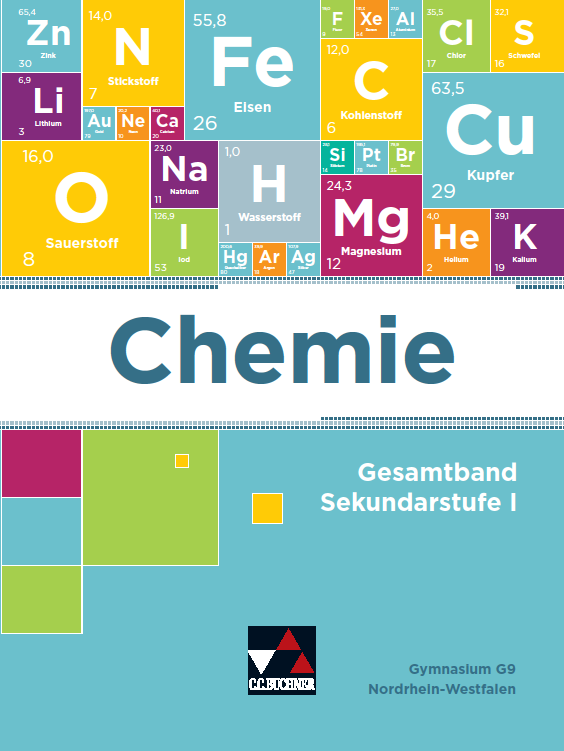 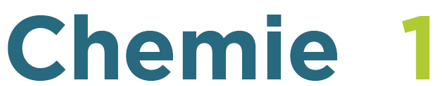 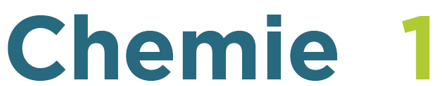 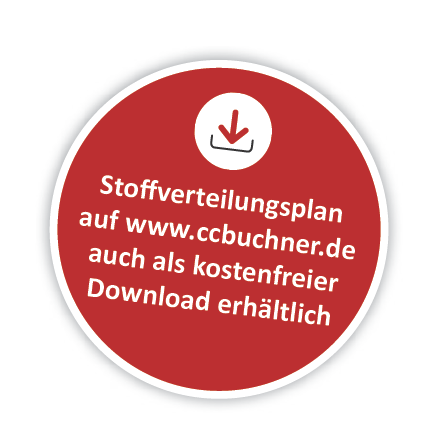 